Důležité informace ke škole v přírodě ZŠ Palmovka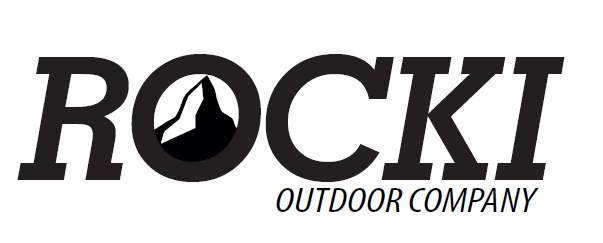 Vážení rodiče,      škola ZŠ Palmovka připravila v součinnosti s firmou ROCKI outdoor company pro Vaše děti další školu v přírodě, která se uskuteční v termínu od 12.6. do 17.6.2022 v penzionu Savoy v Josefově Dole.Pedagogický dohled za školu bude vykonávat paní učitelka Mgr. Kristýna Míková.      Firma Rocki outdoor company poskytne instruktory a zdravotníka, kteří budou zajišťovat dohled nad žáky při všechvolnočasových aktivitách a zabezpečovat program, který bude předem připravený a odsouhlasený paní Mgr. Kristýnou Míkovou.Všichni instruktoři, kteří se školy v přírodě zúčastní, jsou pravidelně proškolováni, ovládají první pomoc, orientují se v pravidlech zabezpečení aktivit s dětmi a všichni mají bohaté zkušenosti s pořádáním dětských akcí.     Ubytování v penzionu a strava formou plné penze s pitným režimem jsou zajištěny v penzionu Savoy v Josefově DoleStravu budeme začínat v neděli  dne 12.6.2022 obědem po příjezdu a ubytování žáků a končit ve pátek dne 17.6.2022 snídaní.     Všechny pokoje mají vlastní sociální zařízení.V areálu bude k dispozici velká jídelna, společenská místnost, víceúčelové hřiště a k dispozici je také menší bazén.     Program školy v přírodě je připraven tak, aby se děti během dopoledního i odpoledního programu různorodým činnostem pod vedením instruktorů Rocki outdoor company.     Do aktivní části budou zařazovány různé sportovní, outdoorové, harmonizační a teambuildingové aktivity. Večerní činnosti budou nejčastěji zaměřené na vědomostní a kreativní hry. Náplň jednotlivých dnů bude podřizována aktuálnímu stavu všech žáků, únavě a počasí a řazení všech aktivit bude konzultováno s paní učitelkou Mgr. Kristýnou Míkovou.     Mezi dopoledním a odpoledním programem budou mít děti oběd a krátký regenerační odpočinek.     Během všech aktivit budou žáci rozděleni do družstev, která mezi sebou budou soutěžit v celotýdenní tematické hře. Poslední den proběhne vyhlášení a všichni budou odměněni podle umístění. Během týdne budou zařazovány i individuální závody a soutěže a i v nich budou žáci následně vyhodnoceni a odměněni.     Důležitými tématy, která se budou celý týden objevovat, jsou přátelství, komunikace, spolupráce, tolerance, zdravý životní styl, fair play nebo etiketa.Harmonogram dne:7:40 Budíček + Ranní hygiena (Pedagogický dozor ZŠ Palmovka)8:00 – 8:45 Snídaně + příprava na dopolední program (Pedagogický dozor ZŠ Palmovka)8:45 – 12:00 Dopolední program (Rocki outdoor company)12:00 – 12:00 Oběd (Pedagogický dozor ZŠ Palmovka)13:00 – 14:00 Polední klid + osobní volno (Pedagogický dozor ZŠ Palmovka)14:00 – 17:00 Odpolední program (Rocki outdoor company)17:00 – 18:00 Osobní volno (Rocki outdoor company)18:00 – 19:00 Večeře (Rocki outdoor company)19:00 – 21:00 Večerní program (Rocki outdoor company)21:00 – 22:00 Osobní volno, večerní hygiena + příprava na večerku (Rocki outdoor company)22:00 Večerka22:00 – 7:40 Noční klid (Pedagogický dozor ZŠ Palmovka + Rocki outdoor company)Pravidla školy v přírodě:• Na akci je zakázáno užívat jakékoliv omamné a návykové látky a to i alkohol a cigarety.• Je zakázáno i kouření jakýkoliv druhů elektronických cigaret.• Žáci nesmí samovolně opouštět ubytovací zařízení ani se samostatně vzdalovat při aktivitách a osobním volnu, pokud o     tom nebude informován některý z pedagogů nebo instruktorů.• Program je veden buď pedagogy, nebo instruktory. Je zakázáno opouštění přidělené skupiny, pokud o tom není  informován vyučující nebo instruktor.• Je zakázáno vstupovat do bazénu a jiných vodních ploch bez souhlasu pedagogů nebo instruktorů. Při aktivitách  v bazénu musí každý žák dbát pokynů instruktorů nebo pedagogů a celkově se musí chovat tak, aby neohrozil sebe ani  jiné žáky.• Je potřeba, aby žáci všechny případné zdravotní problémy řešili ihned se zdravotníkem nebo o nich informovali  kteréhokoliv instruktora nebo pedagoga.• V případě přání, stížností a řešení osobních problémů se mohou žáci kdykoliv obrátit na některého z instruktorů,  zdravotníka nebo pedagoga.• Harmonogram akce a všechny důležité informace se žáci dozvědí na schůzce ihned po příjezdu do areálu a o všech  plánovaných aktivitách budou informováni v závěru večerního programu každý den slovně. Dále si budou moci vše  vyhledat v písemné formě v dokumentu nazvaném „program dne“, který bude vyvěšen na nástěnce k tomu určené.• Na stejné nástěnce budou také stále vyvěšené všechny důležité informace k akci.• Je potřeba, aby žáci dodržovali všechny pokyny, čímž bude zajištěn snadný a bezproblémový průběh akce a všichni si     tak společný týden užijí.• Cílem všech, kdo se bude na organizaci a realizaci akce podílet je, aby se žáci vrátili domů s novými zážitky a  zkušenostmi, a aby byl celkový dojem z akce pozitivní.• Jakékoliv závažné porušení pravidel akce bude pro každého žáka i žákyni znamenat ukončení účasti na akci. Vše bude  ihned oznámeno rodičům a ti budou také požádáni a odvezení si svého syna nebo své dcery na vlastní náklady z akce.  Žák nemá nárok na navrácení částky zaplacené za akci. Případné škody žákem způsobené budou uhrazeny na základě  vystaveného dokumentu o vzniklé škodě a to způsobem v tomto dokumentu uvedeném.• Pevně věříme, že bude akce připravena tak, aby nevznikl důvod k žádnému porušení pravidel a že bude program pro  všechny natolik zajímavý, aby nebyla možnost vyhledávat zbytečně aktivity, které by se neztotožňovaly s výše  zmíněnými pravidly akce.Důležité informace:Termín akce: 12.6. – 17.6.2022Cena: 3 900,-Kč (ubytování, plná penze, pitný režim, doprava, celotýdenní program zajištěný firmou Rocki outdoor company, půjčovné materiálu, odměny a ceny, náklady na pobyt dopravu a stravu instruktorů) – částka je konečnáPŘIHLÁŠKU ODEVZDEJTE Mgr. KRISTÝNĚ MÍKOVÉ DO 30.11.2021. A SOUČASNĚ S TÍM ODEŠLETE ZÁLOHU.Záloha: 1 500,- KčZálohu prosím uhraďte na účet číslo 115-8415210217/0100, vedeného u Komerční banky.Do zprávy pro příjemce uveďte: ZŠ Palmovka a příjmení účastníka akce.Zálohu je nutné uhradit do 30.11.2021.Doplatek ve výši 2 400,- Kč uhraďte nejpozději 31.5.2022 stejným způsobem.Sraz: V neděli 12.6.2022 v 10:00 na autobusové nádraží Palmovka, odkud bude kolem 10:30 odjíždět autobus.Návrat: v pátek 17.6.2022 mezi 13. a 14. hodinou na autobusové nádraží Palmovka (budete informováni)Dokumenty k odevzdání: Bezinfekčnost, kopie kartičky pojištěnce, potvrzení od lékaře, léky s instrukcemi k dávkování,podepsaná prohlášení rodičů, která budou součástí posledních informacíCo je potřeba zabalit: Sportovní obuv a dostatek sportovního i běžného oblečení, nějaké teplého oblečení do chladnějších dnů, pokrývka hlavy brýle, sluneční brýle, opalovací krém, hygienické potřeby, lahev na pití, batůžek, přezuvky, plavky, ručník nebo podložka k vodě, menší kapesné pro osobní výdaje, bílé triko na zničení a dále vše, co jste zvyklí na podobné akce balitV případě, že mají děti nějaký přenosný hudební nástroj, bylo by skvělé, kdyby si ho vzaly s sebou. Nějaký večer bude určitěpříležitost na něj zahrát při posezení u ohně.NEZAPOMEŇTE ROUŠKY NEBO RESPIRÁTORY!!!!Poslední velmi důležitá informace:Po domluvě s paní učitelkou bude, pro děti, které si povezou mobilní telefony, platit, že je budou mít k dispozici v dobějejich osobního volna.Předem Vám velmi děkujeme za spolupráci a těšíme se na Vaše děti Rocki outdoor company a vedoucí akce Mgr. Kristýna Míková.